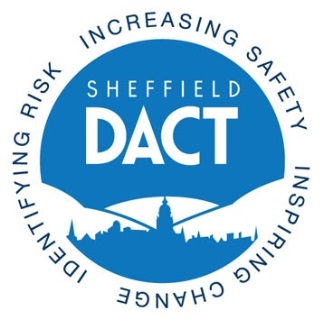 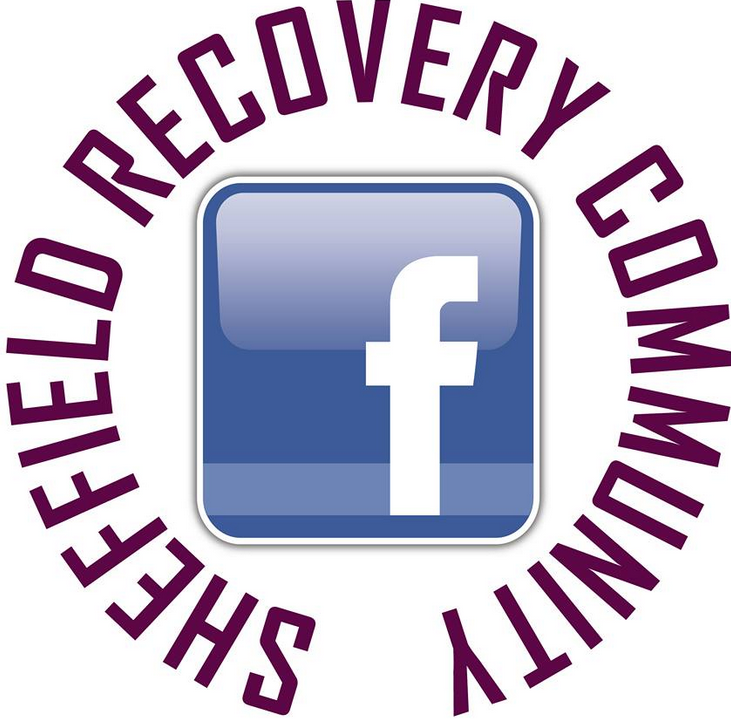 I ............................................................................Am supporting Sheffield Faces of Recovery Campaign Because……………………………………………………………………………………………………………………………………………………………..…………………………………………………………………………………………………………………………………………………………….#Sheffieldfacesofrecovery